Black Powder ClassA black powder class will be offered at both Fall Traces this year.  If you want to compete in the shooting competition at Network, Territorial, and National events you need this class.  If you are interested or know someone who needs the class, please let me know.   The class will take place on Friday night of trace.  Additional details will be provided at a later date.  The Lakes/Trails Regional Trace is on September 13th-15th.  The Buckeye/Miami Valley Regional Trace is on September 27th-29th.   Watch the Ohio Royal Ranger website for details about each trace.If you plan to attend the black powder class I must know by August 25th, 2019 and which trace you will be attending.  This will give the instructors time to order the materials needed for the class.  The cost is $20.00 each to cover the materials needed.Bill (Black Wolf) BlackOhio FCF President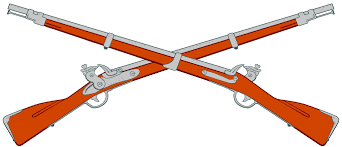 